Roulettes industrielles
Gamme complète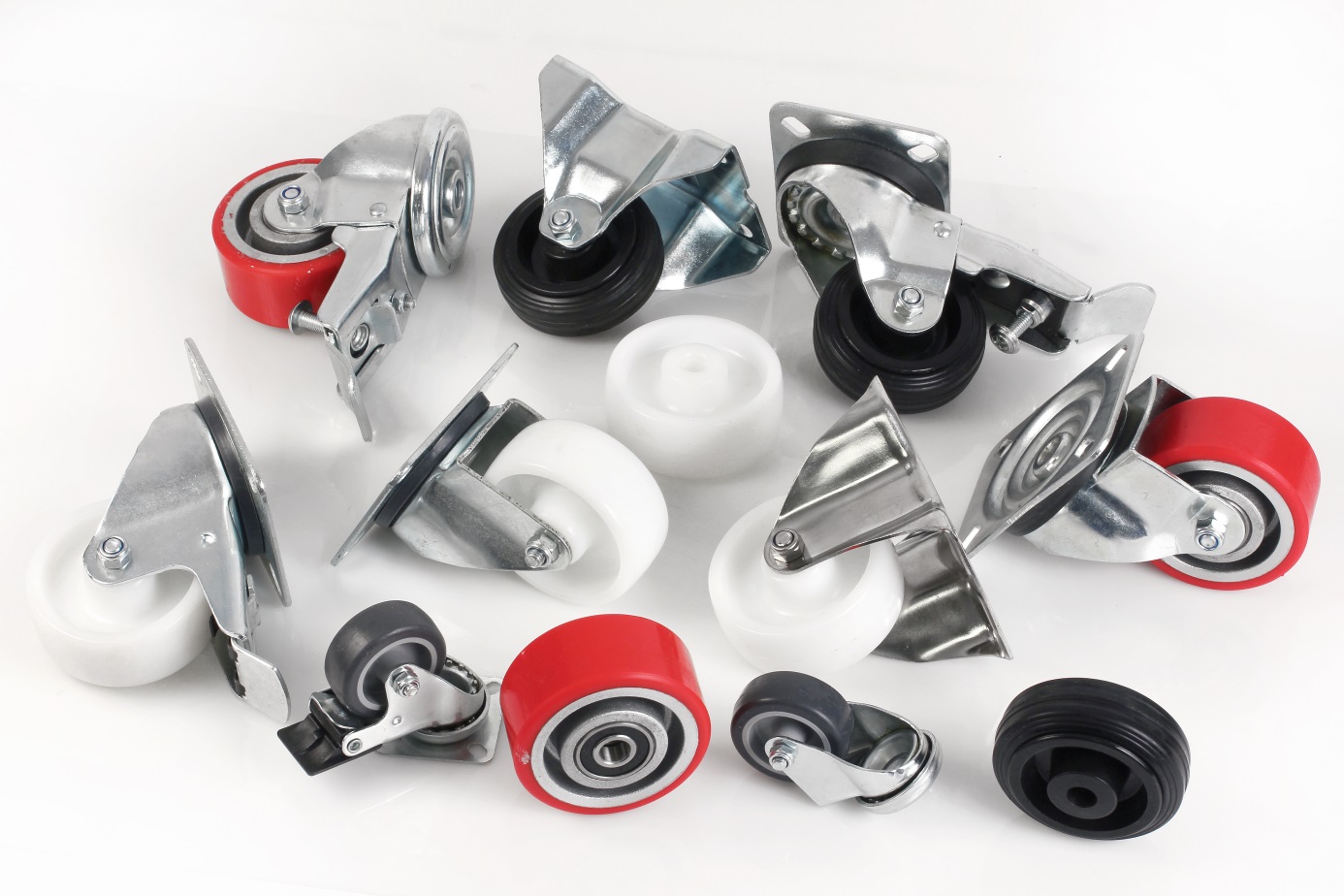 Engrenages HPC agrandit sa gamme de roulettes pour répondre à tous les besoins des industries. En acier ou inox, les roulettes sont déclinées en plusieurs modèles :Fixe à platinePivotante à platinePivotante à platine à double blocagePivotante à trou centralPivotante à trou central à double blocageElles sont capables de supporter des charges moyennes à lourdes selon les références. Chacune d’entre elles correspond à un type de sol (lisse ou rugueux) et une capacité de charge maximale.Les roulettes à roue rouge ultra-roulante, sont idéales pour des sols rugueux et peuvent être utilisé en cas de présence de copeaux, solvant, huile, graisse… Les roulettes avec roue à bandage caoutchouc sont privilégiées pour absorber les chocs et les vibrations et évitent les marques ou traces au sol. Les roulettes inox avec roue en polyamide, quant à elles,  conviennent parfaitement pour les manutentions en milieu humide et sale (poissonnerie, boucherie, conserverie…).Engrenages HPC propose aussi les roues seules en complément des roulettes.